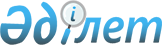 О проведении приписки граждан мужского пола Республики Казахстан, которым в год приписки исполняется семнадцать лет, а также юношей старших возрастов, не прошедших ранее приписку, к призывному участку отдела по делам обороны
города Курчатова в 2012 году
					
			Утративший силу
			
			
		
					Решение акима города Курчатова Восточно-Казахстанской области от 05 декабря 2011 года N 22. Зарегистрировано Управлением юстиции города Курчатова Департамента юстиции Восточно-Казахстанской области 22 декабря 2011 года за N 5-3-112. Прекращено действие по истечении срока, на который решение было принято, на основании письма акима города Курчатова Восточно-Казахстанской области от 04 мая 2012 года N 1694/02-31

      Сноска. Прекращено действие по истечении срока, на который решение было принято, на основании письма акима города Курчатова Восточно-Казахстанской области от 04.05.2012 N 1694/02-31.

      

      В соответствии с подпунктом 13) пункта 1 статьи 33 Закона Республики Казахстан от 23 января 2001 года «О местном государственном управлении и самоуправлении в Республике Казахстан», статьей 17 Закона Республики Казахстан от 8 июля 2005 года «О воинской обязанности и воинской службе» аким города Курчатов РЕШИЛ:



      1. Приписку граждан мужского пола Республики Казахстан, которым в год приписки исполняется семнадцать лет, а также юношей старших возрастов, не прошедших ранее приписку, к призывному участку отдела по делам обороны города Курчатов, провести в январе-марте 2012 года.



      2. Рекомендовать начальнику отдела по делам обороны (Рахимов Н. А.):

      1) подготовить к проведению приписки призывной пункт;

      2) разработать необходимую документацию по подготовке и проведению приписки;

      3) обеспечить своевременное и качественное проведение приписки.



      3. Рекомендовать коммунальному государственному казенному предприятию «Городская больница города Курчатова» (Султанов А. Д.):

      1) выделить необходимое количество врачей-специалистов и средний медицинский персонал для медицинского освидетельствования юношей;

      2) установить в лечебном учреждении города прием направленных комиссией на амбулаторное лечение или стационарное обследование;

      3) организовать прием анализов флюорографического обследования органов грудной клетки, кардиологического и других видов обследования допризывников;

      4) обеспечить обследование и лечение призывников.



      4. Рекомендовать городскому отделу полиции (Тюлежанов Ж. Е.) на период работы медицинской комиссии, обеспечить поддержание общественного порядка на призывном пункте, по уведомлениям начальника отдела по делам обороны содействовать в розыске и доставке граждан, уклоняющихся от приписки к призывному участку в отдел по делам обороны.



      5. Рекомендовать отделу по делам обороны (Рахимов Н. А.) в период проведения приписки граждан к призывному участку совместно с учреждениями образования проводить отбор юношей для направления на учебу в военно-технические школы Министерства Обороны Республики Казахстан и военно-учебные заведения Республики Казахстан и Российской Федерации.



      6. Контроль за исполнением настоящего решения возложить на заместителя акима города Курчатова Старенкову Е. В.



      7. Настоящее решение вводится в действие по истечении десяти календарных дней после дня его первого официального опубликования.

 

 

      Аким города Курчатов                               А. ГЕНРИХ

      

      СОГЛАСОВАНО:

      

      Начальник отдела

      по делам обороны                                    Н. РАХИМОВ

      

      Начальник городского

      отдела полиции                                    Ж. ТЮЛЕЖАНОВ

      

      Главный врач коммунального

      государственного казенного 

      предприятия «Городская

      больница города Курчатова»                          А. СУЛТАНОВ
					© 2012. РГП на ПХВ «Институт законодательства и правовой информации Республики Казахстан» Министерства юстиции Республики Казахстан
				